TRABAJO N°2 CUARTO MEDIODepartamento de Educación Física y Salud ELABORA UN INFOGRÁFICO Objetivo: Elaborar un infográfico promocionando la vida activa y saludable. Indicaciones: Cuida la redacción y ortografía, vocabulario y formalidad leer la pauta antes de desarrollar la actividad.Instrucciones: Tema: “Vida activa y Saludable” El infográfico debe contener títulos, textos explicativos e imágenes. Las imágenes deberán ser sacadas por tí mismo. Ej: Si vas explicar la importancia de ejercicio físico, mostrar una imagen explicativa realizando tú algún ejercicio para contextualizar. Tu infográfico lo puedes elaborar como tú quieras debes poner en juego tu creatividad, puedes incluir formas de textos (figuras), Colores llamativos, distintos tamaños de letras, un diseño, etc. No olvides ponerle “NOMBRE Y CURSO”. EJEMPLOS DE INFOGRÁFICOS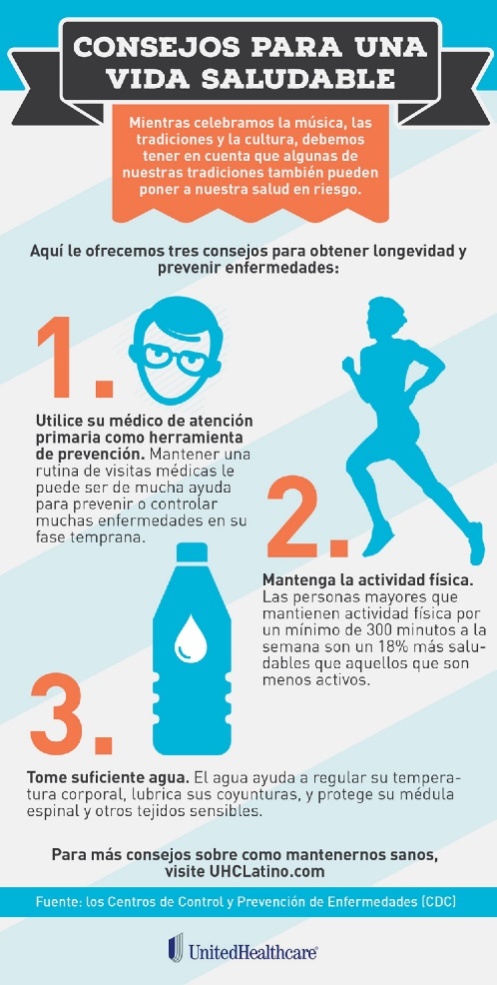 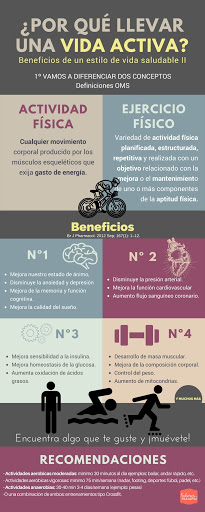 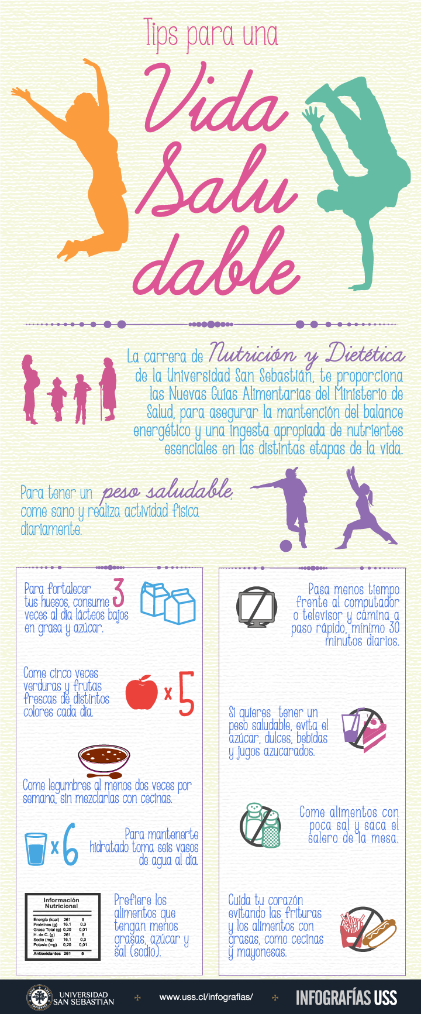 PAUTA DE EVALUACIÓNMuy bien:      4 puntos Bien : 3 puntosSuficiente:     2 puntos Insuficiente:  1 punto Criterios a evaluar PuntosEl infográfico está enfocado y contextualizado a la temática vida activa y saludable.4ptos El infográfico presenta la insignia del establecimiento. 4ptosDa una explicación clara a cada concepto del infográfico (Definición o significado)4ptosPresenta imágenes obtenidas por el alumno.4ptos El infográfico contiene formas de textos (Figuras)4ptosLa tipografía es creativa y ordenada. Ej. Todos los títulos con la misma letra, todos los textos con la misma letra.4ptosEl afiche se presenta ordenado ( bien distribuidos los textos, imágenes)4ptosEl afiche es creativo respecto al diseño.4ptosPuntaje máximo 32 puntos 